동행 통역 파견 서비스외국인분들이 고베시의 구청 창구 등에서 수속이나 상담하실 때, 무료로 통역 자원봉사자를 파견합니다.주의해주세요다음 경우, 통역을 파견할 수 없습니다. 병원 진찰, 행사 참여, 관광 안내, 주민 설명회, 학교 시험 등의 학습 지원, 법원의 사법 통역 등. 서비스를 이용할 수 있을지 잘 모르시겠다면 상담해 주세요.2. 번역은 할 수 없습니다.
3. 통역 도우미를 지명할 수 없습니다.
4. 통역 도우미는 전문 통역사가 아닙니다. 만약 통역에서 트러블이 생겨도,
　통역 도우미와 KICC는 책임 질 수 없습니다.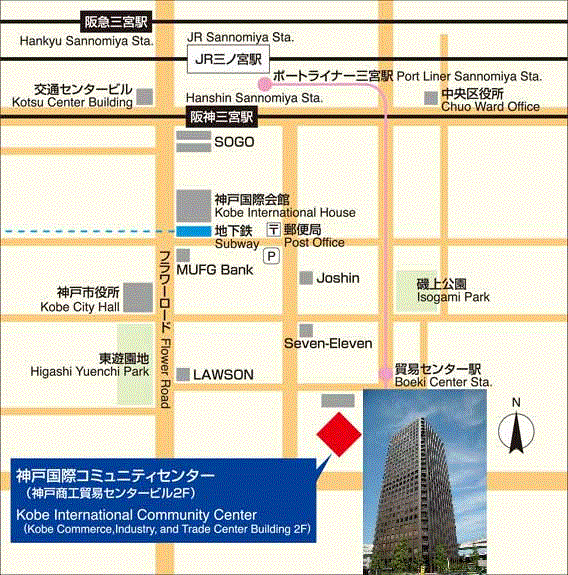 동행 통역 의뢰서２０　　년　　월　　일고베 국제 커뮤니티 센터(KICC)　〒651-0083고베시 츄오구 하마베도리 5-1-14 고베 상공 무역 센터 빌딩 2FＦＡＸ　078－291－0691　Email　 kic03@kicc.jp 아래의 내용으로, 통역자 파견을 원합니다.이 의뢰서를 고베 국제 커뮤니티 센터에 가져오거나 FAX혹은 메일로 보내주세요.의뢰자 이름（依頼者  名前）의뢰자 이름（依頼者  名前）의뢰자 연락처
（依頼者  連絡先）의뢰자 연락처
（依頼者  連絡先）TEL: FAX:Email: 통역내용（通訳内容）통역내용（通訳内容）통역일・시간　（2시간 이내）（通訳日・時間（2時間以内））통역일・시간　（2시간 이내）（通訳日・時間（2時間以内））파견장소（派遣場所）파견장소（派遣場所）파견장소명:전화번호:주소:통역언어（通訳言語）통역언어（通訳言語）□ 영어 　□ 중국어 　□ 한국어/조선어
□ 베트남어　 □ 스페인어　 □ 포르투갈어
□ 필리핀어 　□ 인도네시아어　 □ 태국어
□ 프랑스어　 □ 네팔어기타 희망사항（その他のご要望）기타 희망사항（その他のご要望）当センター処理欄受付日・受付番号適用　　　・　　　不適用当センター処理欄受付日・受付番号２０　　年　　月　　日　　ＮＯ．通訳団体処理欄通訳者名